                                                                                   Wysokie Mazowieckie, dnia 04.08.2023r.                          BŻ.0443.4.2023                                                                                         Podlaski Państwowy Wojewódzki	                                                                             Inspektor Sanitarny w Białymstoku             Państwowy Powiatowy Inspektor Sanitarny w Wysokiem Mazowieckiem przesyła 
w załączeniu informacje dotyczące wyników działań kontrolnych przeprowadzonych 
w obiektach nadzorowanych przez Sekcję Bezpieczeństwa Żywności i Żywienia za miesiąc lipiec  2023r.        Jednocześnie informuję, że „Plan Zasadniczych Zadań na rok 2023” realizowany jest zgodnie z założeniami, na bieżąco. Ogółem w lipcu br. łącznie przeprowadzono 40 urzędowych kontroli, w tym: - 21 kontroli wykonanych zgodnie z planem zasadniczych zadań oraz - 19 kontroli wykonanych poza planem, w tym dotyczących kontroli w zakresie: poboru próbek (3), rekontrola (4), zatwierdzające (6), wypoczynek (4), interwencja (2).Na miesiąc lipiec zostało zaplanowanych 21 urzędowych kontroli, wszystkie zostały wykonane.                                                                                                                                       up.  Państwowego Powiatowego Inspektora Sanitarnego                                                                                        w Wysokiem Mazowieckiem	                                                                                  Piotr WoroszyłZał. 1 szt. (tabela).Sporządziła: Krystyna Szlendak-Dąbrowska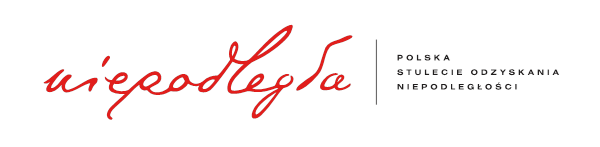 